ACCLAIMEDJoint Health & Safety Committee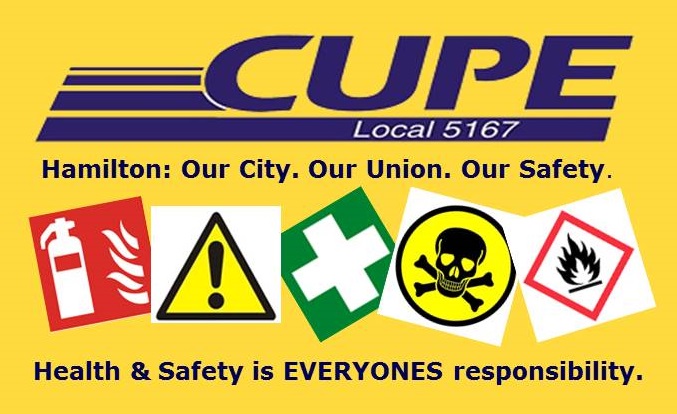 DEPARTMENT/DIVISIONWORKER REPRESENTATIVE(S) 